Publicado en Barcelona el 31/05/2024 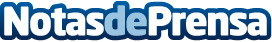 Supervivencia, diversidad y cantidad: las 3 claves de la evidencia científica que apoyan a los probióticos de ActiviaSegún un estudio realizado a población general por KANTAR a 1.200 hombres y mujeres españoles de entre 18 y 70 años pone de manifiesto que 9 de cada 10 personas consideran que tienen una ‘buena’ salud digestiva. Sin embargo, 8 de cada 10 declara tener síntomas digestivos que interfieren en su bienestar cotidianoDatos de contacto:Cecilia OssorioAPPLE TREE933 184 669Nota de prensa publicada en: https://www.notasdeprensa.es/supervivencia-diversidad-y-cantidad-las-3 Categorias: Nacional Nutrición Industria Alimentaria Otras Industrias Bienestar http://www.notasdeprensa.es